                                          Va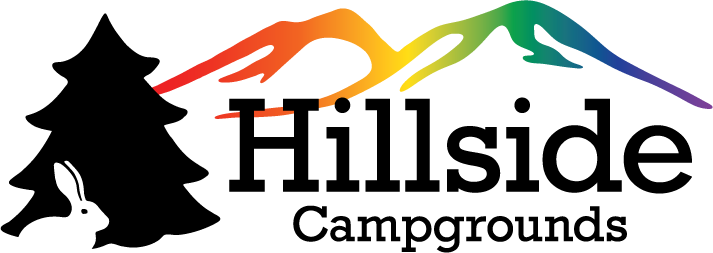 2022 Annual Perm ProfilePlease complete all information on this form and submit with your annual perm fees.   Annual fees must be received in full no later than April 15th in order to qualify for expedited entry upon first arrival for the season.    The annual waiver must also be completed at the time of submission of this form.Please note all Perm sites are considered at least double occupancy.  Single perms pay the double rate but are granted a free guest during the season.Site Name: _________________________________________Checks payable to Hillside Campgrounds, 948 Creek Rd. New Milford, PA  18834Miscellaneous Information.We have a golf cart?    YES      NOInsurance InformationAdditional Information:   NameAddressPhone NumberCheck allthat apply   Amt EnclosedPerm FeeratesSingle$2,200.00Double$2,200.003 Person$2,700.004 Person$3,600.00Pump OutsBi-weekly$    330.00Weekly$    495.00Refrigeratorundercounter$      80.00Full/Apt Size$    175.00Total EnclosedInsurance Company NameInsurance Expires on  MM/DD/YYYYCopy of Insurance Card Enclosed                YES                    NO